Контактные данныеКонтактные данныеКонтактные данныеКонтактные данныеКонтактные данныеКонтактные данныеКонтактные данныеКонтактные данныеКонтактные данныеКонтактные данныеКонтактные данныеПроект:Компания:Адрес:Контактное лицо:Телефон:Email:Дата заполнения:Общие сведенияОбщие сведенияОбщие сведенияОбщие сведенияОбщие сведенияОбщие сведенияОбщие сведенияОбщие сведенияОбщие сведенияОбщие сведенияОбщие сведения№ позиции / Tag no.:Количество приборов:Измеряемый продукт: жидкость / сжиженный газ жидкость / сжиженный газ жидкость / сжиженный газ жидкость / сжиженный газ сыпучий продукт сыпучий продукт сыпучий продукт сыпучий продукт сыпучий продукт сыпучий продуктИзмеряемый параметр: уровень уровень уровень уровень уровень уровень уровень уровень уровень уровеньТочность измерения:  % от изм. знач.  % от изм. знач.  % от изм. знач.  % от изм. знач.  % от изм. знач.  % от изм. знач.Параметры процессаПараметры процессаПараметры процессаПараметры процессаПараметры процессаПараметры процессаПараметры процессаПараметры процессаПараметры процессаПараметры процессаПараметры процессаИзмеряемая среда:Диэлектрическая проницаемость среды:Агрессивная среда: да да да нет нет нет нет нет нет нетРазмер гранул:(для сыпучих продуктов)   (для сыпучих продуктов)   (для сыпучих продуктов)   (для сыпучих продуктов)   (для сыпучих продуктов)   (для сыпучих продуктов)   (для сыпучих продуктов)   (для сыпучих продуктов)   (для сыпучих продуктов)   (для сыпучих продуктов)   Плотность:при температуре  °Спри температуре  °Спри температуре  °Спри температуре  °Спри температуре  °Спри температуре  °Спри температуре  °СРабочее давление:мин.  ном.  ном.  макс.  макс.  макс.  макс.  Рабочая температура:мин.  ном.  ном.  макс.  макс.  макс.  макс.  °C°C°CТемпература окр. среды:°C°C°CУсловия монтажаУсловия монтажаУсловия монтажаУсловия монтажаУсловия монтажаУсловия монтажаУсловия монтажаУсловия монтажаУсловия монтажаУсловия монтажаУсловия монтажаМонтажное положение: на крыше емкости на крыше емкости на крыше емкости на выносной колонке на выносной колонке на выносной колонке на выносной колонке на выносной колонке на выносной колонке на выносной колонкеМонтажное положение: в успокоительной трубе в успокоительной трубе в успокоительной трубе на открытом воздухе на открытом воздухе на открытом воздухе на открытом воздухе на открытом воздухе на открытом воздухе на открытом воздухеМатериал емкости:Тип емкости: вертикальная вертикальная емкость хранения емкость хранения емкость хранения емкость хранения емкость хранения емкость хранения емкость хранения емкость храненияТип емкости: горизонтальная горизонтальная технологическая емкость технологическая емкость технологическая емкость технологическая емкость технологическая емкость технологическая емкость технологическая емкость технологическая емкостьТип емкости: сферическая сферическаяОсобые условия: пена пена пыль / конденсат в воздухе пыль / конденсат в воздухе пыль / конденсат в воздухе пыль / конденсат в воздухе пыль / конденсат в воздухе пыль / конденсат в воздухе пыль / конденсат в воздухе пыль / конденсат в воздухеОсобые условия: вибрация вибрация сильное волнение поверхности сильное волнение поверхности сильное волнение поверхности сильное волнение поверхности сильное волнение поверхности сильное волнение поверхности сильное волнение поверхности сильное волнение поверхностиОсобые условия: вязкий продукт / продукт, склонный к кристаллизации вязкий продукт / продукт, склонный к кристаллизации вязкий продукт / продукт, склонный к кристаллизации вязкий продукт / продукт, склонный к кристаллизации вязкий продукт / продукт, склонный к кристаллизации вязкий продукт / продукт, склонный к кристаллизации вязкий продукт / продукт, склонный к кристаллизации вязкий продукт / продукт, склонный к кристаллизации вязкий продукт / продукт, склонный к кристаллизации вязкий продукт / продукт, склонный к кристаллизацииОсобые условия: нет особых условий нет особых условий нет особых условий нет особых условий нет особых условий нет особых условий нет особых условий нет особых условий нет особых условий нет особых условийТребования к приборуТребования к приборуТребования к приборуТребования к приборуТребования к приборуТребования к приборуТребования к приборуТребования к приборуТребования к приборуТребования к приборуТребования к приборуСтандарт подсоединения: фланец ГОСТ фланец ГОСТ резьба NPT резьба NPT резьба NPT резьба NPT резьба NPT резьба NPT резьба NPT резьба NPTСтандарт подсоединения: фланец EN фланец EN резьба G резьба G резьба G резьба G резьба G резьба G резьба G резьба GСтандарт подсоединения: фланец ASME фланец ASME другое:   другое:   другое:   другое:   другое:   другое:   другое:   другое:  Размер подсоединения: мм  дюйм мм  дюйм мм  дюйм мм  дюйм мм  дюйм мм  дюйм мм  дюйм мм  дюймКласс давления: Ру  PN  lbs Ру  PN  lbs Ру  PN  lbs Ру  PN  lbs Ру  PN  lbs Ру  PN  lbs Ру  PN  lbs Ру  PN  lbsФорма поверхности фланца: плоский плоский выступ выступ выступ выступ выступ выступ выступ выступФорма поверхности фланца: шип шип впадина впадина впадина впадина впадина впадина впадина впадинаФорма поверхности фланца: паз паз под кольцевую прокладку под кольцевую прокладку под кольцевую прокладку под кольцевую прокладку под кольцевую прокладку под кольцевую прокладку под кольцевую прокладку под кольцевую прокладкуВерсия: компактная компактная раздельная, кабель , м раздельная, кабель , м раздельная, кабель , м раздельная, кабель , м раздельная, кабель , м раздельная, кабель , м раздельная, кабель , м раздельная, кабель , мАнтенна: рупорная рупорная каплевидная каплевидная каплевидная каплевидная каплевидная каплевидная каплевидная каплевиднаяАнтенна: волноводная волноводная гигиеническая гигиеническая гигиеническая гигиеническая гигиеническая гигиеническая гигиеническая гигиеническаяОпции для металлических рупорных антенн: обогрев / охлаждение обогрев / охлаждение обогрев / охлаждение обогрев / охлаждение обогрев / охлаждение обогрев / охлаждение обогрев / охлаждение обогрев / охлаждение обогрев / охлаждение обогрев / охлаждениеОпции для металлических рупорных антенн: продувка газом продувка газом прочистка жидкостью прочистка жидкостью прочистка жидкостью прочистка жидкостью прочистка жидкостью прочистка жидкостью прочистка жидкостью прочистка жидкостьюДопуск по взрывозащите: нет нет Ex i Ex i Ex i Ex d Ex d Ex d Ex d Ex dПрочие допуски: SIL SIL санитарный / гигиенический санитарный / гигиенический санитарный / гигиенический санитарный / гигиенический санитарный / гигиенический санитарный / гигиенический санитарный / гигиенический санитарный / гигиеническийПередача данных / выходной сигнал: 4…20 mA 4…20 mA 4…20 mA HART+ 4…20 mA 4…20 mA HART+ 4…20 mA 4…20 mA HART+ 4…20 mA 4…20 mA HART+ 4…20 mA 4…20 mA HART+ 4…20 mA 4…20 mA HART+ 4…20 mA 4…20 mA HART+ 4…20 mA 4…20 mA HART+ 4…20 mAПередача данных / выходной сигнал: Profibus PA Profibus PA Foundation Fieldbus Foundation Fieldbus Foundation Fieldbus Foundation Fieldbus Foundation Fieldbus Foundation Fieldbus Foundation Fieldbus Foundation FieldbusКабельные вводы: М20х1.5 М20х1.5 ½” NPT ½” NPT ½” NPT ½” NPT ½” NPT ½” NPT ½” NPT ½” NPTЖК дисплей: да да нет нет нет нет нет нет нет нетМатериал корпуса алюминий алюминий нержавеющая сталь нержавеющая сталь нержавеющая сталь нержавеющая сталь нержавеющая сталь нержавеющая сталь нержавеющая сталь нержавеющая стальЗащитный козырек да да нет нет нет нет нет нет нет нетПрочие требования: соответствие NACE соответствие NACE соответствие NACE соответствие NACE соответствие NACE соответствие NACE соответствие NACE соответствие NACE соответствие NACE соответствие NACEКомплект поставки: ответный фланец ответный фланец комплект крепежа и прокладка комплект крепежа и прокладка комплект крепежа и прокладка комплект крепежа и прокладка комплект крепежа и прокладка комплект крепежа и прокладка комплект крепежа и прокладка комплект крепежа и прокладкаПрочие требованияПрочие требованияПрочие требованияПрочие требованияПрочие требованияПрочие требованияПрочие требованияПрочие требованияПрочие требованияПрочие требованияСертификаты: сертификат об утверждении типа СИ сертификат об утверждении типа СИ сертификат об утверждении типа СИ сертификат об утверждении типа СИ сертификат об утверждении типа СИ сертификат об утверждении типа СИСертификаты: сертификат соответствия Таможенного союза (ЕАС) сертификат соответствия Таможенного союза (ЕАС) сертификат соответствия Таможенного союза (ЕАС) сертификат соответствия Таможенного союза (ЕАС) сертификат соответствия Таможенного союза (ЕАС) сертификат соответствия Таможенного союза (ЕАС) сертификат соответствия Таможенного союза (ЕАС) сертификат соответствия Таможенного союза (ЕАС) сертификат соответствия Таможенного союза (ЕАС) сертификат соответствия Таможенного союза (ЕАС)Сертификаты: другие (укажите): другие (укажите): другие (укажите): другие (укажите): другие (укажите): другие (укажите): другие (укажите): другие (укажите): другие (укажите): другие (укажите):Прочие требования:Размеры резервуара / выносной колонкиРазмеры резервуара / выносной колонкиРазмеры резервуара / выносной колонкиРазмеры резервуара / выносной колонкиРазмеры резервуара / выносной колонкиРазмеры резервуара / выносной колонки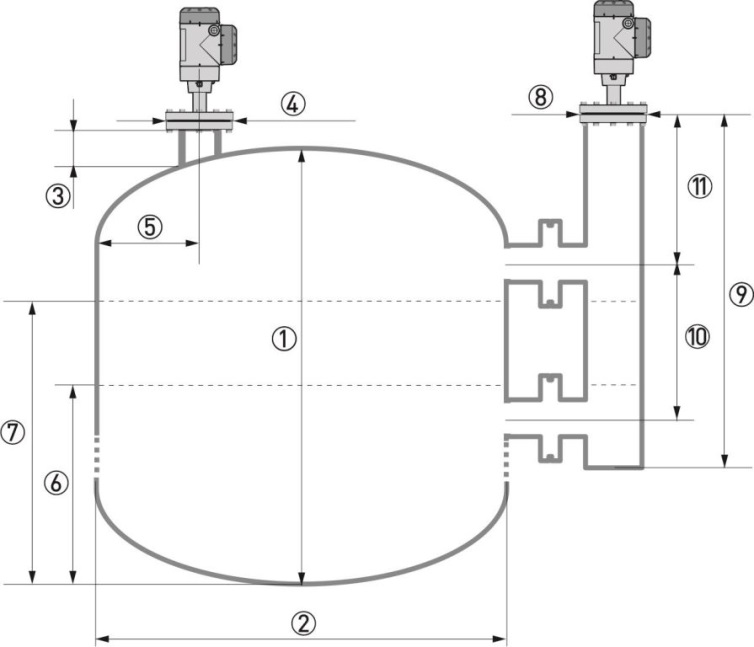 1Высота резервуара:мм2Ширина резервуара:мм3Высота патрубка:мм4Диаметр патрубкамм5Расстояние от патрубка до стенки резервуара:мм6Мин. измеряемый уровень:мм7Макс. измеряемый уровень:мм8Диаметр выносной колонки:мм9Высота колонки:мм10Расстояние между боковыми отборами:мм11Расстояние от верхнего отбора:мм